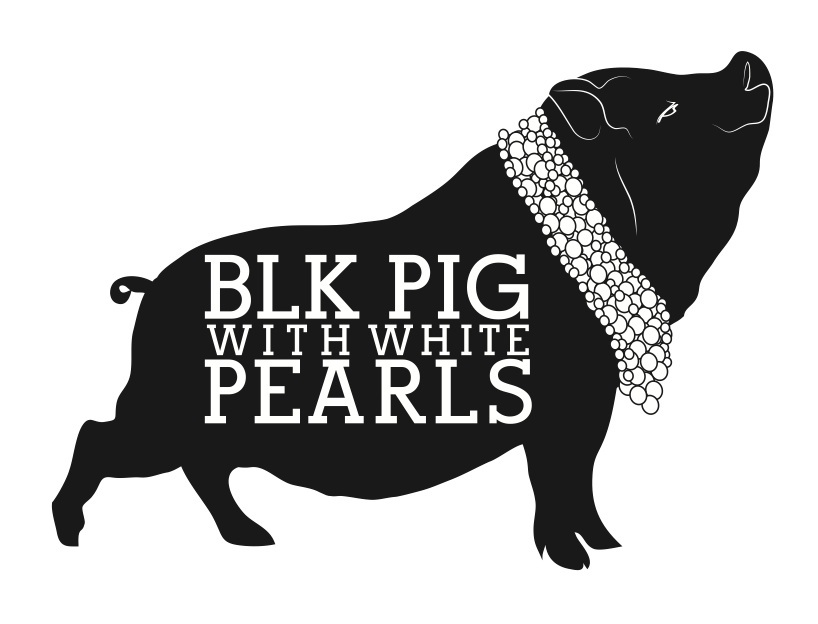 £50 Sharing Tapas For 2 MenuPlease choose either bread with alioli & olives or a sharing dessert Why not add a bottle of our homemade sangria for that real Spanish vibe for £15Starter Sourdough with Aloili  & Manzanilla OlivesSharing TapasVeggie Paella Spicy lentil meatballs in a tomato sauce Croquettes del diaPadron peppers (vg) Piquillo peppers stuffed with mushrooms topped with a creamy Piquillo sauce Patatas bravas Fried potatoes with a spicy sauce & garlic alioli Please ask for the specials of the day and we can change any of them for something else.Sides (not included in the price)Spinach with garlic £4                                       Roasted Almonds  £4                     Desserts Churros with a chocolate saucePlease let us know if you have any dietary requirements or allergies